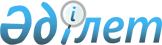 Тартоғай ауылдық округінің 2021-2023 жылдарға арналған бюджеті туралыҚызылорда облысы Шиелі аудандық мәслихатының 2020 жылғы 29 желтоқсандағы № 65/14 шешімі. Қызылорда облысының Әділет департаментінде 2021 жылғы 5 қаңтарда № 8035 болып тіркелді.
      "Қазақстан Республикасының Бюджет кодексі" Қазақстан Республикасының 2008 жылғы 4 желтоқсандағы Кодексінің 75-бабының 2-тармағына және "Қазақстан Республикасындағы жергілікті мемлекеттік басқару және өзін-өзі басқару туралы" Қазақстан Республикасының 2001 жылғы 23 қаңтардағы Заңының 6-бабының 2-7-тармағына сәйкес, Шиелі аудандық мәслихаты ШЕШІМ ҚАБЫЛДАДЫ:
      1. Тартогай ауылдық округінің 2021-2023 жылдарға арналған бюджеті 1, 2 және 3-қосымшаларға сәйкес, оның ішінде 2021 жылға мынадай көлемдерде бекітілсін:
      1) кірістер – 105 371 мың теңге, оның ішінде:
      салықтық түсімдер – 2 748 мың теңге;
      трансферттер түсімі – 102 623 мың теңге;
      2) шығындар – 107 340 мың теңге;
      3) таза бюджеттік кредиттеу - 0;
      бюджеттік кредиттер - 0;
      бюджеттік кредиттерді өтеу - 0;
      4) қаржы активтерімен операциялар бойынша сальдо - 0;
      қаржы активтерін сатып алу - 0;
      мемлекеттің қаржы активтерін сатудан түсетін түсімдер - 0;
      5) бюджет тапшылығы (профициті) - -1 969 мың теңге;
      6) бюджет тапшылығын қаржыландыру (профицитті пайдалану) – 1 969 мың теңге;
      қарыздар түсімі - 0;
      қарыздарды өтеу - 0;
      бюджет қаражаттарының пайдаланылатын қалдықтары – 1 969 мың теңге.
      Ескерту. 1-тармақ жаңа редакцияда - Қызылорда облысы Шиелі аудандық мәслихатының 12.11.2021 № 14/16 шешімімен (01.01.2021 бастап қолданысқа енгізіледі).


      2. Аудандық бюджеттен Тартоғай ауылдық округінің бюджетіне берілетін субвенциялар көлемдері 2021 жылға 70 657 мың теңге сомасында белгіленсін.
      3. Осы шешім 2021 жылғы 1 қаңтардан бастап қолданысқа енгізіледі және ресми жариялауға жатады. Тартоғай ауылдық округінің 2021 жылға арналған бюджеті
      Ескерту. 1-қосымша жаңа редакцияда - Қызылорда облысы Шиелі аудандық мәслихатының 12.11.2021 № 14/16 шешімімен (01.01.2021 бастап қолданысқа енгізіледі). Тартоғай ауылдық округінің 2022 жылға арналған бюджеті Тартоғай ауылдық округінің 2023 жылға арналған бюджеті
					© 2012. Қазақстан Республикасы Әділет министрлігінің «Қазақстан Республикасының Заңнама және құқықтық ақпарат институты» ШЖҚ РМК
				
      Шиелі аудандық мәслихаты сессиясының төрағасы 

Н. Көпенов

      Аудандық мәслихат хатшысының міндетін уақытша атқарушы 

П. Маханбет
Шиелі аудандық мәслихатының
2020жылғы 29 желтоқсандағы
№ 65/14 шешіміне 1-қосымша
Санаты 
Санаты 
Санаты 
Санаты 
Санаты 
Сомасы, мың теңге
Сыныбы
Сыныбы
Сыныбы
Сыныбы
Сомасы, мың теңге
 Кіші сыныбы
 Кіші сыныбы
 Кіші сыныбы
Сомасы, мың теңге
Атауы
Атауы
Сомасы, мың теңге
1. Кірістер
1. Кірістер
105 371
1
Салықтық түсімдер
Салықтық түсімдер
2 748
04
Меншiкке салынатын салықтар
Меншiкке салынатын салықтар
2 748
1
Мүлiкке салынатын салықтар
Мүлiкке салынатын салықтар
53
3
Жер салығы
Жер салығы
95
4
Көлiк құралдарына салынатын салық
Көлiк құралдарына салынатын салық
2 600
4
Трансферттердің түсімдері
Трансферттердің түсімдері
102 623
02
Мемлекеттiк басқарудың жоғары тұрған органдарынан түсетiн трансферттер
Мемлекеттiк басқарудың жоғары тұрған органдарынан түсетiн трансферттер
102 623
3
Ауданның (облыстық маңызы бар қаланың) бюджетінен трансферттер
Ауданның (облыстық маңызы бар қаланың) бюджетінен трансферттер
102 623
Функционалдық топ 
Функционалдық топ 
Функционалдық топ 
Функционалдық топ 
Функционалдық топ 
Сомасы, мың теңге
Функционалдық кіші топ 
Функционалдық кіші топ 
Функционалдық кіші топ 
Функционалдық кіші топ 
Сомасы, мың теңге
Бюджеттік бағдарламалардың әкімшісі 
Бюджеттік бағдарламалардың әкімшісі 
Бюджеттік бағдарламалардың әкімшісі 
Сомасы, мың теңге
Бюджеттік бағдарламалар (кіші бағдарламалар)
Бюджеттік бағдарламалар (кіші бағдарламалар)
Сомасы, мың теңге
Атауы
Сомасы, мың теңге
2. Шығындар
107 340
01
Жалпы сипаттағы мемлекеттiк қызметтер
28 516
1
Мемлекеттiк басқарудың жалпы функцияларын орындайтын өкiлдi, атқарушы және басқа органдар
28 516
124
Аудандық маңызы бар қала, ауыл, кент, ауылдық округ әкімінің аппараты
28 516
001
Аудандық маңызы бар қала, ауыл, кент, ауылдық округ әкімінің қызметін қамтамасыз ету жөніндегі қызметтер
28 516
06
Әлеуметтiк көмек және әлеуметтiк қамсыздандыру
5 094
2
Әлеуметтiк көмек
5 094
124
Аудандық маңызы бар қала, ауыл, кент, ауылдық округ әкімінің аппараты
5 094
003
Мұқтаж азаматтарға үйде әлеуметтік көмек көрсету
5 094
07
Тұрғын үй-коммуналдық шаруашылық
16 408
3
Елді-мекендерді көркейту
16 408
124
Аудандық маңызы бар қала, ауыл, кент, ауылдық округ әкімінің аппараты
16 408
008
Елді мекендерде көшелерді жарықтандыру
5 565
011
Елді мекендерді абаттандыру мен көгалдандыру
 10 843
08
Мәдениет, спорт, туризм және ақпараттық кеңістiк
18 836
1
Мәдениет саласындағы қызмет
18 836
124
Аудандық маңызы бар қала, ауыл, кент, ауылдық округ әкімінің аппараты
18 836
006
Жергілікті деңгейде мәдени-демалыс жұмысын қолдау
18 836
12
Көлiк және коммуникация
25 249
1
Автомобиль көлiгi
25 249
124
Аудандық маңызы бар қала, ауыл, кент, ауылдық округ әкімінің аппараты
25 249
045
Аудандық маңызы бар қалаларда, ауылдарда, кенттерде, ауылдық округтерде автомобиль жолдарын күрделі және орташа жөндеу
25 249
13
Өзгелер
13 237
9
Өзгелер
13 237
124
Аудандық маңызы бар қала, ауыл, кент, ауылдық округ әкімінің аппараты
13 237
057
"Ауыл-Ел бесігі" жобасы шеңберінде ауылдық елді мекендердегі әлеуметтік және инженерлік инфрақұрылым бойынша іс-шараларды іске асыру
13 237
3. Таза бюджеттік кредит беру
0
4. Қаржы активтерімен жасалатын операциялар бойынша сальдо
0
5. Бюджет тапшылығы (профициті)
- 1 969
6. Бюджет тапшылығын қаржыландыру (профицитті пайдалану)
1 969
8
Бюджет қаражатының пайдаланылатын қалдықтары
1 969
01
Бюджет қаражатының қалдығы
1 969
1
Бюджет қаражатының бос қалдықтары
1 969
001
Бюджет қаражатының бос қалдықтары
1 969Шиелі аудандық мәслихатының
2020 жылғы 29 желтоқсандағы
№ 65/14 шешіміне 2-қосымша
Санаты 
Санаты 
Санаты 
Санаты 
Сомасы, мың теңге
Сыныбы 
Сыныбы 
Сыныбы 
Сомасы, мың теңге
Кіші сыныбы 
Кіші сыныбы 
Сомасы, мың теңге
Атауы
Сомасы, мың теңге
1. Кірістер
77662
1
Салықтық түсімдер
1730
01
Табыс салығы
0
2
Жеке табыс салығы
0
04
Меншікке салынатын салықтар
1730
1
Мүлікке салынатын салықтар
35
3
Жер салығы
121
4
Көлік кұралдарына салынатын салық
1574
4
Трансферттер түсімі
75932
02
Мемлекеттiк басқарудың жоғары тұрған органдарынан түсетiн трансферттер
75932
3
Аудандардың (облыстық маңызы бар қаланың) бюджетінен трансферттер
75932
Функционалдық топ 
Функционалдық топ 
Функционалдық топ 
Функционалдық топ 
Бюджеттік бағдарламалардың әкiмшiсi
Бюджеттік бағдарламалардың әкiмшiсi
Бюджеттік бағдарламалардың әкiмшiсi
Бағдарлама
Бағдарлама
Атауы
2. Шығындар
77662
01
Жалпы сипаттағы мемлекеттiк қызметтер
20458
124
Аудандық маңызы бар қала, ауыл, кент, ауылдық округ әкімінің аппараты
20458
001
Аудандық маңызы бар қала, ауыл, кент, ауылдық округ әкімінің қызметін қамтамасыз ету жөніндегі қызметтер
20458
06
Әлеуметтiк көмек және әлеуметтiк қамсыздандыру
3610
124
Аудандық маңызы бар қала, ауыл, кент, ауылдық округ әкімінің аппараты
3610
003
Мұқтаж азаматтарға үйде әлеуметтік көмек көрсету
3610
07
Тұрғын үй - коммуналдық шаруашылық
216
124
Аудандық маңызы бар қала, ауыл, кент, ауылдық округ әкімінің аппараты
216
008
Елді мекендердегі көшелерді жарықтандыру
216
011
Елді мекендерді абаттандыру мен көгалдандыру
0
08
Мәдениет, спорт, туризм және ақпараттық кеңістiк
19778
124
Аудандық маңызы бар қала, ауыл, кент, ауылдық округ әкімінің аппараты
19778
006
Жергілікті деңгейде мәдени-демалыс жұмысын қолдау
19778
12
Көлік және коммуникациялар
33600
124
Аудандық маңызы бар қала, ауыл, кент, ауылдық округ әкімінің аппараты
33600
045
Аудандық маңызы бар қалаларда, ауылдарда, кенттерде, ауылдық округтерде автомобиль жолдарын күрделі және орташа жөндеу
33600
13
Өзге де
0
124
Аудандық маңызы бар қала, ауыл, кент, ауылдық округ әкімінің аппараты
0
040
"Өңірлерді дамыту" бағдарламасы шеңберінде өңірлердің экономикалық дамуына жәрдемдесу бойынша шараларды іске асыру
0
3. Таза бюджеттік кредит беру
0
4. Қаржы активтерімен жасалатын операциялар бойынша сальдо
0
5. Бюджет тапшылығы (профициті)
0
6. Бюджет тапшылығын қаржыландыру (профицитті пайдалану)
0
 7
Қарыздар түсімі
0
 16
Қарыздарды өтеу
0
8
Бюджет қаражатының пайдаланылатын қалдықтары
0
1
Бюджет қаражатының қалдықтары
0
Бюджет қаражатының бос қалдықтары
0Шиелі аудандық мәслихатының
2020 жылғы 29 желтоқсандағы
№ 65/14 шешіміне 3-қосымша
Санаты 
Санаты 
Санаты 
Санаты 
Сомасы, мың теңге
Сыныбы 
Сыныбы 
Сыныбы 
Сомасы, мың теңге
Кіші сыныбы 
Кіші сыныбы 
Сомасы, мың теңге
Атауы
Сомасы, мың теңге
1. Кірістер
81157
1
Салықтық түсімдер
1808
01
Табыс салығы
0
2
Жеке табыс салығы
0
04
Меншікке салынатын салықтар
1808
1
Мүлікке салынатын салықтар
37
3
Жер салығы
126
4
Көлік кұралдарына салынатын салық
1645
4
Трансферттер түсімі
79349
02
Мемлекеттiк басқарудың жоғары тұрған органдарынан түсетiн трансферттер
79349
3
Аудандардың (облыстық маңызы бар қаланың) бюджетінен трансферттер
79349
Функционалдық топ 
Функционалдық топ 
Функционалдық топ 
Функционалдық топ 
Бюджеттік бағдарламалардың әкiмшiсi
Бюджеттік бағдарламалардың әкiмшiсi
Бюджеттік бағдарламалардың әкiмшiсi
Бағдарлама
Бағдарлама
Атауы
2. Шығындар
81157
01
Жалпы сипаттағы мемлекеттiк қызметтер
21379
124
Аудандық маңызы бар қала, ауыл, кент, ауылдық округ әкімінің аппараты
21379
001
Аудандық маңызы бар қала, ауыл, кент, ауылдық округ әкімінің қызметін қамтамасыз ету жөніндегі қызметтер
21379
06
Әлеуметтiк көмек және әлеуметтiк қамсыздандыру
3772
124
Аудандық маңызы бар қала, ауыл, кент, ауылдық округ әкімінің аппараты
3772
003
Мұқтаж азаматтарға үйде әлеуметтік көмек көрсету
3772
07
Тұрғын үй - коммуналдық шаруашылық
226
124
Аудандық маңызы бар қала, ауыл, кент, ауылдық округ әкімінің аппараты
226
008
Елді мекендердегі көшелерді жарықтандыру
226
011
Елді мекендерді абаттандыру мен көгалдандыру
0
08
Мәдениет, спорт, туризм және ақпараттық кеңістiк
20668
124
Аудандық маңызы бар қала, ауыл, кент, ауылдық округ әкімінің аппараты
20668
006
Жергілікті деңгейде мәдени-демалыс жұмысын қолдау
20668
12
Көлік және коммуникациялар
35112
124
Аудандық маңызы бар қала, ауыл, кент, ауылдық округ әкімінің аппараты
35112
045
Аудандық маңызы бар қалаларда, ауылдарда, кенттерде, ауылдық округтерде автомобиль жолдарын күрделі және орташа жөндеу
35112
13
Өзге де
0
124
Аудандық маңызы бар қала, ауыл, кент, ауылдық округ әкімінің аппараты
0
040
"Өңірлерді дамыту" бағдарламасы шеңберінде өңірлердің экономикалық дамуына жәрдемдесу бойынша шараларды іске асыру
0
3. Таза бюджеттік кредит беру
0
4. Қаржы активтерімен жасалатын операциялар бойынша сальдо
0
5. Бюджет тапшылығы (профициті)
0
6. Бюджет тапшылығын қаржыландыру (профицитті пайдалану)
0
 7
Қарыздар түсімі
0
 16
Қарыздарды өтеу
0
8
Бюджет қаражатының пайдаланылатын қалдықтары
0
1
Бюджет қаражатының қалдықтары
0
Бюджет қаражатының бос қалдықтары
0